Управление образования Администрации ЗАТО Северск Томской области. Ресурсный центр образования ЗАТО Северск Томской области. Рейтинговый протокол результатов муниципального этапа очного интеллектуально-личностного марафона младших школьников « Первый шаг…»Место проведения: МБОУ «СОШ № 89»Дата проведения: 3 апреля .Предметная область: английский языкВозрастная категория: 4 класс (дети с ОВЗ)Количество участников: 4Эксперты: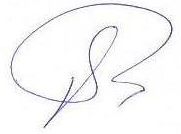 ___________________ Овсянникова И.В.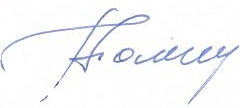 ___________________ Фомина Г.В.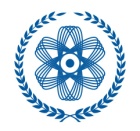 МУНИЦИПАЛЬНЫЙ ОТКРЫТЫЙ ИНТЕЛЛЕКТУАЛЬНО-ЛИЧНОСТНЫЙ МАРАФОН МЛАДШИХ ШКОЛЬНИКОВ«Первый шаг…»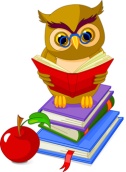 №ФИ участникаООБаллыместоФИО учителяГлушкова Ксения196181Черникова Яна СергеевнаИбрагимова Илахи84162Ковенко Наталья НиколаевнаНагих Александр84153Ковенко Наталья НиколаевнаСуслова Ульяна198144Жилина Татьяна Васильевна